EMEFEI ______________________________________________NOME: ______________________________________________PROFESSORA: ___________________________________ 3°ANO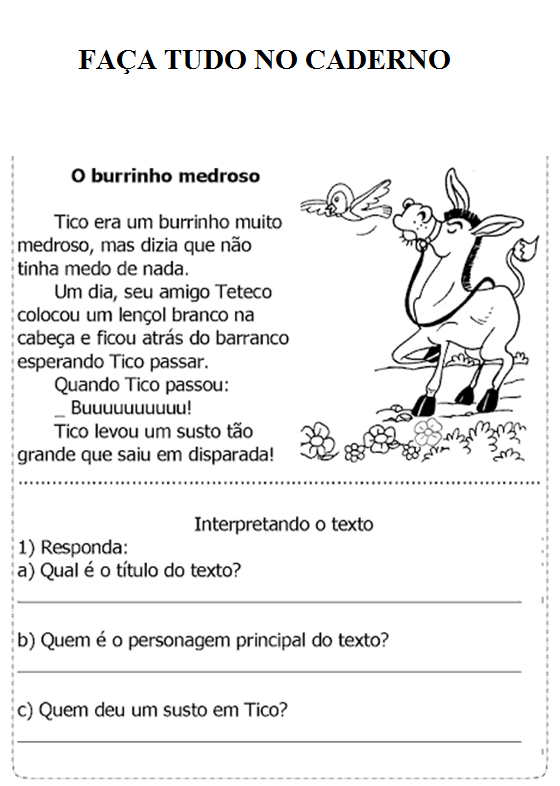 EMEFEI ______________________________________________NOME: ______________________________________________PROFESSORA: ___________________________________ 3°ANO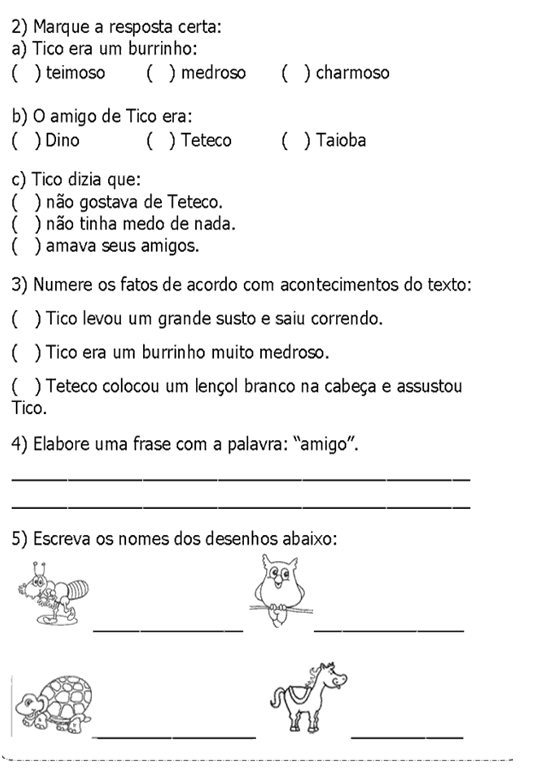 